Аппликация.«Полезная тарелка»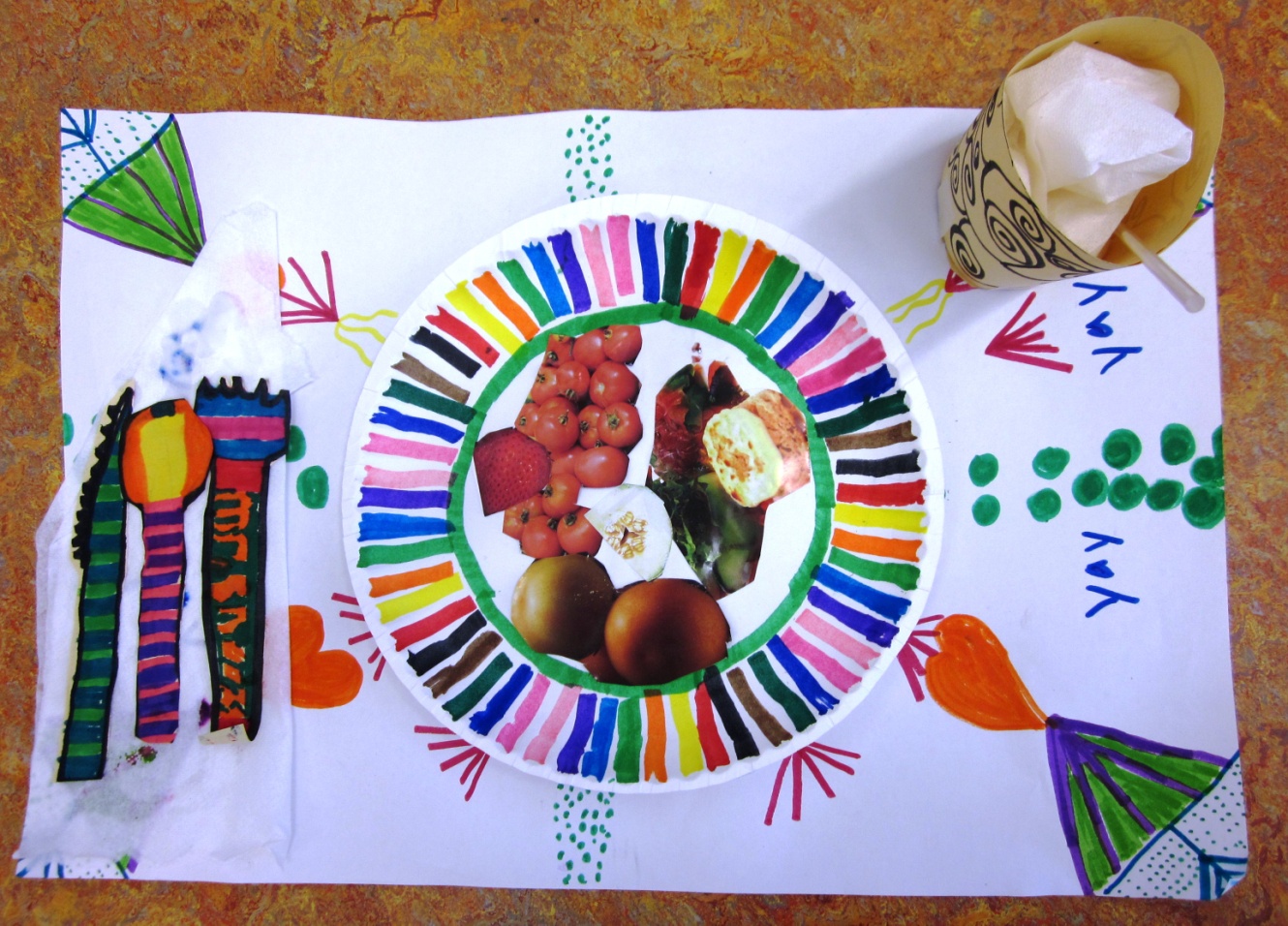 Вам понадобится: одноразовая тарелка или круг, вырезанный из картона; клей ПВА или карандаш; кисть для клея; вырезанные картинки с изображением полезных продуктов их журналов.Ребенок может взять заготовленные картинки, либо вырезать из сам (под присмотром родителей!!!).На одноразовой тарелке или заготовке из картона ребенок создает композицию, приклеивает ее, украшает и добавляет все что угодно по своему желанию (скатерть, салфетки, столовые приборы…)Фантазируйте вместе!Пальчиковая гимнастика. «Шар»Надуваем быстро шарик.Он становится большой.Вдруг шар лопнул, воздух вышел,Стал он тонкий и худой.(Складываем ладошки в форме тьльпана, раскрываем,после того, как шар лопнул, соединяем пальцы обратно)